УТВЕРЖДАЮ:Директор МБОУ «Актюбинская СОШ»___________Л.Н.Селянских15.09.2020гЕЖЕДНЕВНОЕ МЕНЮ1-4 классы (7-11 лет)на 15 сентября 2020 годаНеделя 3День 2  ЗАВТРАКСалат из моркови                       60 гПлов из мяса птицы                 145гСок                                             200гАпельсин                                   200гХлеб пшеничный с маслом    80/10г                                                      ----------------                                                    695г             Стоимость: 61, 27 руб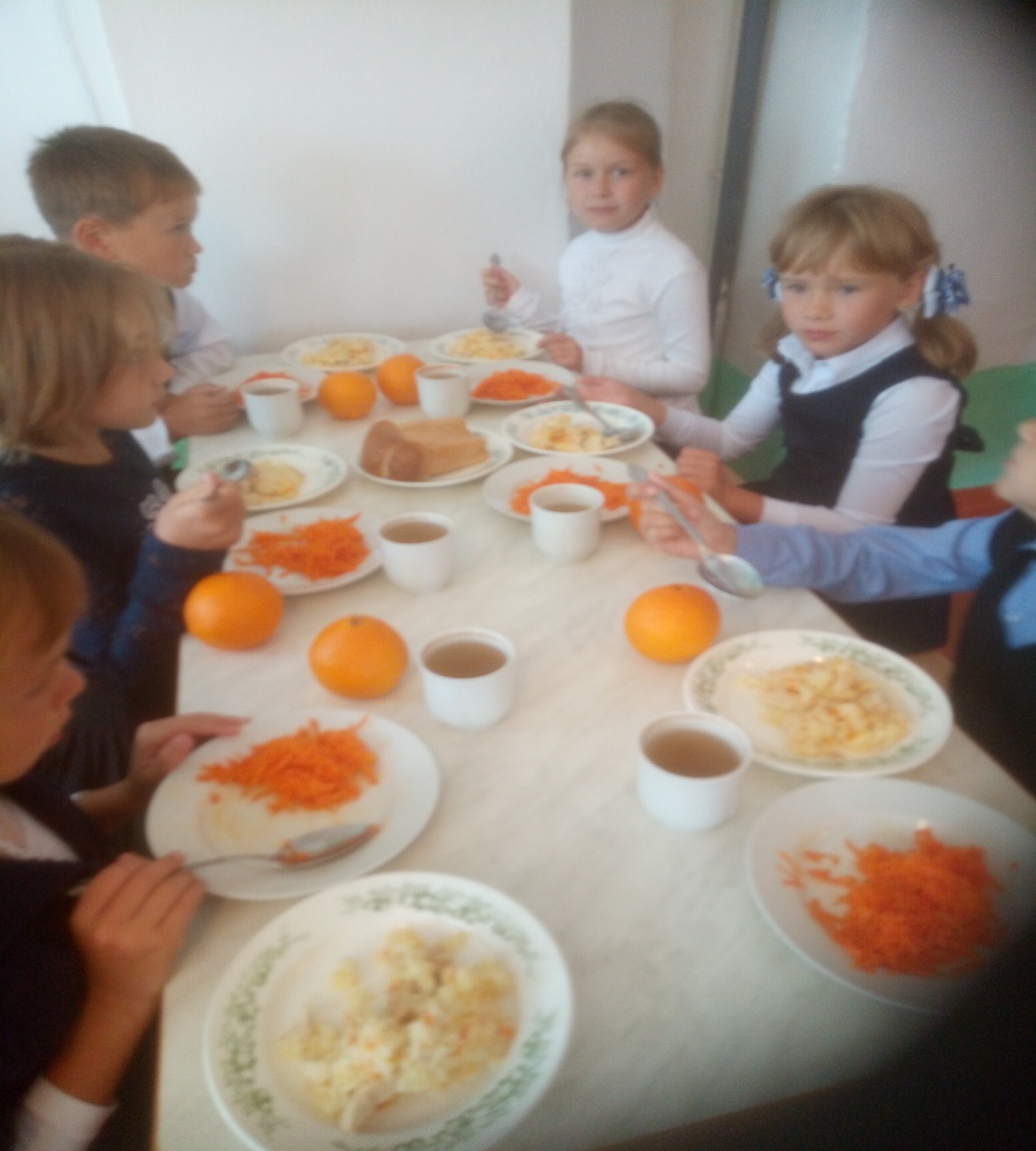 